Голосование на сентябрьских выборах в Хакасии пройдет в течение двух дней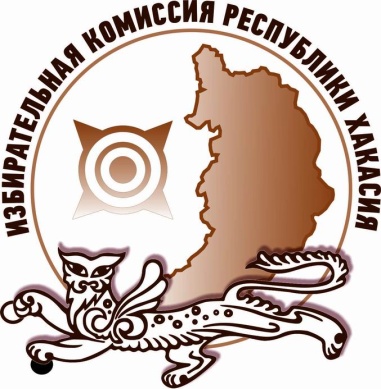 Избирательная комиссия Республики Хакасия приняла решение о проведении голосования на выборах, назначенных на 11 сентября 2022 года на территории Хакасии, в течение двух дней подряд 10 и 11 сентября 2022 года.В первый день голосования, 10 сентября, помимо голосования на избирательных участках, пройдет голосование с использованием дополнительной возможности реализации избирательных прав граждан, проживающих в отдаленных населенных пунктах, где отсутствуют помещения для голосования и транспортное сообщение с которыми затруднено. Ранее голосование в отдаленных и труднодоступных территориях проводилось досрочно.Отдел общественных связей и информации ИК РХ23-94-37